LES PASSEJAÏRES DE VARILHES                    				  	 FICHE ITINÉRAIREFOIX n° 75"Cette fiche participe à la constitution d'une mémoire des itinéraires proposés par les animateurs du club. Eux seuls y ont accès. Ils s'engagent à ne pas la diffuser en dehors du club."Date de la dernière mise à jour : 25 janvier 2020La carte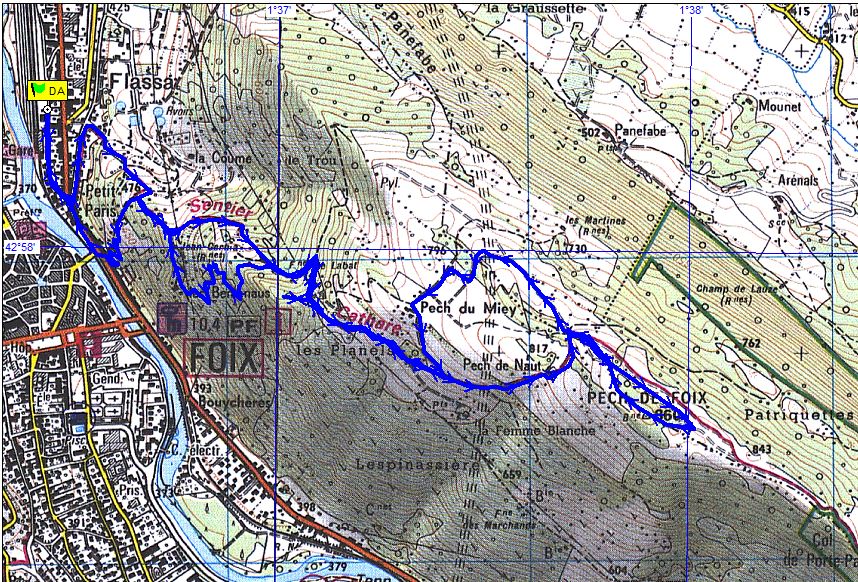 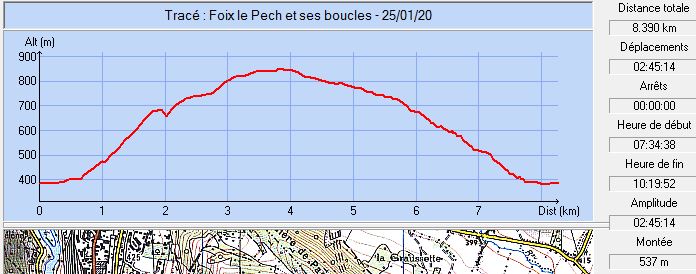 Commune de départ et dénomination de l’itinéraire : Foix – Parking de la gare SNCF - Le Pech de Foix en boucle par les Terrasses et le Pech de MieyDate, animateur(trice), nombre de participants (éventuel) :02.02.2013 – M. Souleils06.11.2013 – M. Souleils01.03.2014 – M. Souleils30.12.2017 – M. SouleilsL’itinéraire est décrit sur les supports suivants : Seul le parcours direct (Foix n° 74) était décrit surle Topo-guide "Le Pays de Foix à pied" – Edition de 2004 - Parcours n° 10 Le Topo-guide "L’Ariège à pied du piémont aux Pyrénées" – Edition de 2002 – Parcours n° 16 Classification, temps de parcours, dénivelé positif, distance, durée :Marcheur – 2h45 –  –  – ½ journéeIndice d’effort :    60    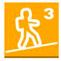 Balisage : Jaune et Jaune et rouge sur la partie "Sentier cathare"Particularité(s) : Ce parcours ne peut plus être emprunté depuis 2018, un propriétaire interdisant le passage. Les collectivités territoriales concernées cherchent une solution.Site ou point remarquable :Les points de vue sur Foix et ses environsLes points de vue sur la haute chaîneLes remarquables ruines de Pech de NautTrace GPS : Oui Distance entre la gare de Varilhes et le lieu de départ :  Observation(s) : Deux fiches ont été créées pour le parcours conduisant au Pech de Foix. La fiche n° 74 décrit le parcours direct en A/R. Celle-ci (n° 75) intègre l’ensemble des variantes pouvant être empruntées soit la boucle autour du sommet du Pech, la boucle de Pech Miey, la boucle des Terrasses et le retour par le Pont Neuf. Chaque sortie réalisée emprunte une ou plusieurs de ces variantes.Le départ peut également de faire de tout point de la ville de Foix en passant par le pont neuf (Accès direct aux terrasses).